Clinic Date	 Sincerely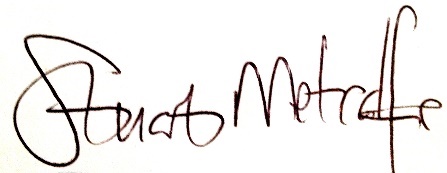 Mr S A Metcalfe BSc(Hons), MPhil, FCPodSConsultant Podiatric SurgeonALL CORRESPONDENCE TO:Redwood House, Pikes Hill Avenue, Lyndhurst, SO43 7AX